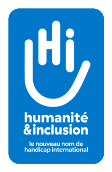 TERMES DE REFERENCE Formation de formateurs au profit des personnels permanents de l’Institut Supérieur de l’Education Spécialisée (ISES) intervenant dans la prise en charge des enfants autistes, sur les 3 approches : médicale, psychologique et la prise en charge éducative et sociale.Mis en œuvre par Humanité & Inclusion en Tunisie  Premier semestre 2022STRUCTURE COMMANDITAIREHumanité et Inclusion Interventions de Humanité et Inclusion au MaghrebHumanité et Inclusion (HI), le nouveau nom d’Handicap International, est une organisation de solidarité internationale indépendante et impartiale, qui intervient dans les situations de pauvreté et d'exclusion, de conflits et de catastrophes, œuvrant notamment aux côtés des personnes handicapées pour améliorer leurs conditions de vie et promouvoir le respect de leur dignité et de leurs droits fondamentaux.HI est présente dans la Région du Maghreb depuis 1993. A travers une dynamique régional, HI vise à répondre aux défis de développement de sa population cible dans chaque pays d’intervention mais aussi à renforcer les échanges d’expériences et les synergies entre les acteurs des différents pays, qu’il s’agisse des organisations de la société civile, des structures professionnelles, des acteurs publics et parapublics.  Présentation de la mission HI TunisieHistorique de l’intervention d’Humanité et Inclusion en Tunisie HI intervient en Tunisie depuis 1992, ponctuellement dans un premier temps, puis en permanence depuis 1997, dans le cadre d'un accord de coopération signé avec le Ministère des Affaires sociales.En 2006, HI a officiellement été autorisé à s'installer en Tunisie et à ouvrir un bureau de représentation.Projets en TunisieEn Tunisie, les actions de l’association ont comme objectif  Renforcer la couverture des besoins de protection, de santé et réadaptation et d’insertion pour un public vulnérable élargi (Personnes en situation de handicap, Femmes et Migrants), notamment par la mise en œuvre d’un pôle d’expertise technique de HI.Cet objectif se décline en 3 axes stratégiques :Axe 1 : Assurer l’accès des personnes vulnérables à des services de qualité permettant l’inclusion et la participation sociale	Axe 2 : Protéger contre les violences de tous types et prévenir la détresse psychologique.	Axe 3 : améliorer la prise en charge du handicap notamment par le développement de  nouvelles filières métiersL’association mène actuellement en Tunisie des projets de développement dans 4 domaines, à savoir : Projet « Emploi & Handicap » : Mené en partenariat avec l’agence nationale de l’emploi et du travail indépendant et la fédération des associations tunisiennes œuvrant dans le domaine du handicap. Le projet cible les zones de Gabès, Gafsa, Ben Arous et Bizerte. Le projet est financé par la fondation Drossos et l’AFD. Projet « Joud Nefzaoua », projet d’inclusion dans le cadre du développement local et rural : Mené dans le cadre du programme ENPARD en partenariat avec l’agence nationale de l’emploi et du travail indépendant. Le projet vise la commune du grand Kébili. Ce projet est financé par l’Union Européenne. Projet « Gouvern’Elles » : visant la participation sociale et politique des femmes, ce projet est mené dans le cadre du programme MOUSSAWAT en partenariat avec la ligue tunisienne des droits de l’Homme – LTDH. Le projet intervient dans les zones du Grand Tunis, Jendouba & Gafsa. Ce projet est financé par l’Union Européenne. Projet « Pépinière Urbaine » : Mené dans le cadre du programme PROVILLE en partenariat avec le laboratoire de l’économie sociale et solidaire – Lab’ess et le bureau d’étude Kandeel. Le projet est financé par l’agence française de développement – AFD. II.  PRESENTATION DE LA MISSION Contexte de la mission En Tunisie, le TSA est considéré dans la catégorie du handicap mental et de ce fait, il n’y a pas de chiffres spécifiques à ce groupe. La détection du trouble autistique se fait fréquemment  à partir des 3-4 ans de l’enfant, voire 6 ans, lorsqu’il entre dans le cursus scolaire.  Les enfants font en général  quelques mois à l’école avant qu’ils ne soient déclarés non scolarisables  puis sont envoyés dans des centres d’éducation spécialisés des personnes en situation de handicap mental, dont le personnel est peu ou non formé pour la prise en charge spécifique requise pour les enfants avec TSA.  Les pédiatres, les plus à mêmes à effectuer ce diagnostic, sont rares et onéreux notamment dans les gouvernorats du Sud. Le personnel des URR, composé d’un panel de spécialistes (pédiatre, orthophoniste, ergothérapeute, psychologue) sont destinés à délivrer un premier bilan et suivi médical de l’enfant afin de l’orienter aux services spécialisés; or en pratique, Les URR n’ont pas les capacités de mettre en place un suivi médical approprié du fait de manque de ressources. Toutefois, le MAS rapporte l’existence de 23 centres dédiés à l’autisme avec 1293 (sur 10 gouvernorats) enfants inscrits. Les données chiffrées font suite à la demande du MAS à ses structures régionales qui se basent sur les demandes d’attention. La plus grande partie des enfants autistes ne sont pas dans des centres spécialisés mais souvent dans des centres qui gèrent les enfants avec un handicap mental, type UTAIM.Les acteurs dans les services sociaux et médicaux  devraient jouer un rôle crucial dans le domaine de l’autisme. Ils pourraient assumer la responsabilité de faire un programme de prise en charge équilibrée et adaptée favorisant l’intégration scolaire et sociale des enfants avec TSA. Néanmoins, ces derniers ne sont pas suffisamment outillés et informés de meilleures approches multidisciplinaires de prise en charge.En outre, il y a  une absence d’orientation et de dispositif d’accompagnement de qualité, les troubles du spectre autistiques de l’enfant sont très durs à gérer (crises de colère, absence du langage parlé ou langage parlé non fonctionnel, troubles sensoriels, troubles du sommeil, ......). Tous ces troubles s’aggravent à l’adolescence et impactent sérieusement l’équilibre, la sérénité et la santé de la famille essentiellement la mère ou la personne qui accompagne le plus souvent le jeune. Objectif Général L’objectif général de cet appel est de recruter une équipe de ressources humaines spécialisée en psychologie, médecine et en pédagogie d’animation des ateliers de formation et d’enseignement pour assurer des activités de renforcement de capacités des éducateurs et acteurs associatifs et institutionnels impliqués dans le domaine de l’autisme à Tunis, Médenine et Tozeur.Objectif spécifique Les objectifs spécifiques de la mission se présentent comme suit : La mission demandée se présente spécifiquement comme suit : •	Elaborer un programme détaillé chacun selon sa spécialité (les programmes validés et expérimentés seront imprimés, partagés avec les participants et participantes et publié dans les réseaux sociaux du projet)   •	Présenter le programme développé au sein du conseil scientifique, composé des représentant/es de HI, ISES et MAS et d’autres membres seront désignés pars le CP du projet, et veillera en cas d’échéant  à prendre en compte les modifications et recommandation notées par le conseil scientifique  •	Assurer les ateliers de formation et  garantir la bonne transmission de savoirs et savoirs faireAssurer l’analyse l’avant et pré-test  afin d’évaluer les compétences et savoirs acquises par les participants et participantes  EnjeuxPour réaliser cette mission, Humanité & Inclusion a besoin de recruter une équipe de ressources humaines composée de 6 spécialistes en pédopsychiatrie, psychologie et éducation spécialisée. CONDITIONS DE DEROULEMENT DE LA MISSION  Compétences et profil attendus des enquêteurs et enquêtricesIl est fait appel à des personnes intéressées par le projet décrit plus haut et présentant les caractéristiques suivantes : Avoir un niveau universitaire Expérience pratique dans le domaine d’intervention auprès des enfants avec TSA Avoir une posture et attitude reconnaissant les Droits Humains, respectant la différence et la diversité humaine. Avoir une bonne présentation, des capacités de communication, de compréhension et d’empathieAvoir une expérience dans le domaine de formation des adultes et d’animation des ateliers de sensibilisation  Maitriser l’Arabe et le FrançaisResponsabilité Sous la supervision de la cheffe de projet Autisme  et en lien étroit avec la directrice générale de l’ISES, les formateurs/trices contribuent à : Développer un programme de formation et ou de sensibilisation Assurer convenablement les ateliers de formation et de sensibilisation ainsi que les actions d’évaluation
 Lieux et Période de la mission La mission sera déroulée à Médenine, Tozeur et à l’ISES ( une ou deux personne par région) Modalités de candidatureLes personnes intéressées devront soumettre un dossier de candidature avec : Un CV (formation et expériences similaires, si existantes) Une lettre de motivation explicitant l’adéquation du profil de la personne avec le profil attendu.Une note méthodologique de l’action à mener   Les candidatures de personnes handicapées sont encouragées 07 Février  2022.s.ben-messaoud@hi.org  Lieu de la mission :Tunisie Type de la mission Recrutement d’une équipe de ressources humaines multidisciplinaire pour assurer des ateliers de formation et de sensibilisation  (psychologie, pédagogie de formation et d’enseignement et en médecine) à Tunis, Médenine et Tozeur.Date souhaitée de l’intervention:Les ateliers : Février– juin 2022Durée estimée de la mission : Durant le premier semestre 2022Programme :Humanité et Inclusion programme Tunisie MarocCommanditaire de la mission :Samia Ben Messaoud, Cheffe de projetNom du projet appuyé : Pour une meilleure prise en charge et inclusion des enfants autistes en TunisieFinancement mission : G21-076Codes d’affectation budgétaire programme :G21- 19-TUNIDiscipline ObjectifsPédagogie d’enseignement/d’animation des ateliers de formation et de sensibilisation (une seule personne)Renforcer le programme de la formation continue de l’ISES par un programme en matière d’animation et d’enseignement Assurer la formation des cadres de l’ISESPsychologie, spécialité psychodrame (une seule personne)Assurer un atelier de formation en psychodrame au profit des cadres de l’ISES,Renforcer le programme de la formation continue de L’ISESMédecin pédiatre/pédopsychiatrie ( 2 personnes)Assurer un atelier de sensibilisation en matière d’autisme au profit des acteurs de la santé dans les régions de Médenine et TozeurPsychologie/pédo-psychologie (2 personnes)Assurer un atelier de sensibilisation en autisme au profit des acteurs de la première ligne (éducateurs, animateurs, enseignants) dans les régions de Médenine et Tozeur 